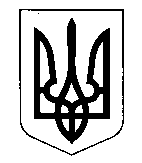 КОМИШУВАСЬКА СЕЛИЩНА радаОріхівського району Запорізької областівосьмого скликаннятридцять четверта сесіяРІШЕННЯ12.12.2018                                     смт Комишуваха                                № 12Про Програму організації  харчування учнів закладів загальної середньої освіти та вихованців закладів дошкільної освіти Комишуваської селищної ради на 2019-2020 роки 	Керуючись Законом України «Про місцеве самоврядування в Україні», відповідно до законів України «Про освіту», «Про дошкільну освіту», «Про охорону дитинства», постанови Кабінету Міністрів України від 02.02.2011 №116 «Про затвердження Порядку надання послуг з харчування дітей у дошкільних, учнів у загальноосвітніх та професійно-технічних навчальних закладах, операції з надання яких звільняються від обкладення податком на додану вартість» (зі змінами), ст. 26 Закону України «Про місцеве самоврядування в Україні», з метою сприяння збереженню здоров'я учнів освітніх закладів, забезпечення раціональним,  якісним та безпечним харчуванням та враховуючи рекомендації  постійних комісій питань  охорони здоров’я, соціального захисту, освіти, культури, молоді і спорту та планування, фінансів, бюджету та соціально-економічного розвитку, селищна  рада ВИРІШИЛА:1. Затвердити Програму організації харчування учнів закладів загальної середньої освіти та вихованців закладів дошкільної освіти Комишуваської селищної  ради  на 2019-2020 роки (далі – Програма), додається.  2. У бюджеті селищної  ради передбачити видатки  на виконання заходів Програми.3.Контроль за виконанням цього рішення покласти на постійні комісії з охорони здоров’я, соціального захисту, освіти, культури, молоді і спорту та планування, фінансів, бюджету та соціально-економічного розвитку.Селищний  голова                                                                   Ю.В.КарапетянПРОГРАМАорганізації харчування школярів у закладах освіти Комишуваської селищної  ради на 2019-2020 рокиПАСПОРТ ПРОГРАМИ1. Загальні положенняНайважливішими компонентами розвитку особистості дитини є її фізичне, психічне та духовне здоров'я, стан якого визначається впливом на нього усього комплексу соціально-економічних, екологічних і духовних факторів. Одним із основних завдань сучасної освітньої політики при організації освітнього процесу є збереження здоров’я та формування здорового способу життя у підростаючого покоління. При цьому важливе значення має організація харчування учнів у  закладах освіти, дотримання фізіологічних та санітарних норм, забезпечення продуктами натурального походження з високою харчовою і біологічною цінністю, формування у шкільні роки відповідального ставлення дітей до власного здоров’я та вироблення навичок здорового способу життя, формування культури харчування.З метою створення умов для збереження здоров'я дітей, підвищення рівня організації харчування, забезпечення школярів раціональним і якісним харчуванням була розроблена Програма організації харчування учнів в закладах загальної середньої освіти та вихованців закладів дошкільної освіти Комишуваської селищної  ради на 2019-2020роки. Програма розроблена відповідно до законів України «Про освіту»,  «Про дошкільну освіту», «Про охорону дитинства», «Про місцеве самоврядування в Україні», Постанови Кабінету Міністрів України від 02.02.2011 №116 «Про затвердження Порядку надання послуг з харчування дітей у дошкільних, учнів у загальноосвітніх та професійно-технічних навчальних закладах, операції з надання яких звільняються від обкладення податком на додану вартість» (зі змінами), постанови Кабінету Міністрів України від 22.11.2004 №1591 «Про затвердження норм харчування у навчальних та оздоровчих закладах» (зі змінами), розпорядження Кабінету Міністрів України від 07.11.2012  №865-р «Про затвердження плану заходів щодо забезпечення дітей високоякісними продуктами харчування вітчизняного виробництва», спільного наказу Міністерства освіти і науки України та Міністерства охорони здоров’я України від 01.06.2005 №242/329 «Про затвердження Порядку організації харчування дітей у навчальних та оздоровчих закладах».Гаряче харчування організовується  з метою задоволення потреб  школярів, які проводять багато часу в закладах освіти і потребують якісного та збалансованого харчування. Тому  питання організації дитячого харчування потребує розгляду для подальшого удосконалення і продовження. Якість організації харчування та обслуговування дітей залежить і від загальної організації роботи їдалень, на що впливає багато факторів: стан матеріально-технічної бази, санітарний стан, використання нових форм обслуговування, витрата енергоносіїв тощо.2. Опис Програми. Мета та завдання ПрограмиГоловною метою Програми є:реалізація законів України «Про освіту», «Про дошкільну освіту» «Про охорону дитинства», «Про місцеве самоврядування в Україні», постанови Кабінету Міністрів України від 02.02.2011 №116 «Про затвердження Порядку надання послуг з харчування дітей у дошкільних, учнів у загальноосвітніх та професійно-технічних навчальних закладах, операції з надання яких звільняються від обкладення податком на додану вартість» (зі змінами), постанови Кабінету Міністрів України від 22.11.2004 №1591 «Про затвердження норм харчування у навчальних та оздоровчих закладах» (зі змінами), розпорядження Кабінету Міністрів України від 07.11.2012  №865-р «Про затвердження плану заходів щодо забезпечення дітей високоякісними продуктами харчування вітчизняного виробництва», спільного наказу Міністерства освіти і науки України та Міністерства охорони здоров’я України від 01.06.2005 № 242/329 «Про затвердження Порядку організації харчування дітей у навчальних та оздоровчих закладах»;сприяння збереженню здоров'я учнів, забезпечення їх раціональним, якісним та безпечним харчуванням; організація безкоштовного харчування дітей пільгових категорій (діти-сироти, діти, позбавлені батьківського піклування, діти з малозабезпечених сімей, діти, які перебувають на інклюзивному навчанні, діти з багатодітних сімей), учнів 1-4 класів; організація безкоштовного харчування дітей  вимушених переселенців та дітей, батьки яких є учасниками АТО.Основними завданнями Програми є:створення умов для повноцінного харчування учнів, організація гарячого харчування учнів1-4 класів та дітей пільгових категорій, які навчаються та виховуються  у  закладах освіти Комишуваської селищної  ради;удосконалення управління системою організації харчування з метою оптимізації витрат на її функціонування та охоплення харчуванням максимальної кількості учнів закладів загальної середньої та дошкільної освіти.3. Реалізація ПрограмиДана програма визначає напрямки та заходи, які сприяють виконанню першочергових завдань, визначених програмними документами загальнодержавного та місцевого рівня у сфері шкільного харчування, усуненню проблем, що стоять на заваді її подальшого розвитку.Пріоритетними напрямками роботи з організації харчування школярів закладів освіти Комишуваської селищної ради у 2019-2020 роках вважати забезпечення харчуванням учнів 1-4 класів  та дітей пільгових категорій (діти-сироти; діти, позбавлені батьківського піклування; діти з малозабезпечених сімей; діти, які перебувають на інклюзивному навчанні) закладів загальної середньої освіти та управління системою забезпечення харчуванням учнів освітніх закладів.Харчування кожного з дітей здійснюється за усною згодою батьків, опікунів або інших осіб, на яких покладено обов’язок та надано право на виховання дитини.У разі, якщо батьки, опікуни або інші особи, на яких покладено обов’язок та надано право на виховання дитини, не бажають, щоб дитина харчувалася за місцем навчання, ними до адміністрації освітнього закладу подається письмова заява про відмову від харчування. Заява підписується одним із батьків чи опікунів або іншими особами, на яких покладено право виховання дитини.Фінансове забезпечення виконання заходів ПрограмиФінансування Програми здійснюється з місцевого бюджету відповідно до кошторису, після затвердження його рішенням сесії селищної ради в межах бюджетних асигнувань, а також за рахунок інших джерел, не заборонених чинним законодавством.Кошти місцевого бюджету використовуються для забезпечення організації харчування у закладах дошкільної та загальної середньої освіти Комишуваської селищної ради , а саме: безкоштовне одноразове харчування учнів 1-4 класів, учнів пільгових категорій в обсязі 100% від вартості харчування на день та харчування вихованців в обсязі 50% для міської місцевості, 60% для сільської (Додаток 1).Показники фінансування Програми5. Основні заходи Програми6. Реалізація основних заходів Програми та контроль за їх виконаннямГоловним розпорядником коштів є Комишуваська селищна рада.Основні напрямки та заходи Програми можуть коригуватись у період її дії з урахуванням соціально-економічної ситуації.Зміни до Програми вносяться у разі потреби та можуть передбачати:  включення до затвердженої Програми додаткових заходів і завдань;уточнення показників, обсягів і джерел фінансування, переліку виконавців, строків виконання Програми та окремих заходів і завдань;виключення із затвердженої Програми окремих заходів і завдань, щодо яких визнано недоцільним подальше продовження робіт. 	Рішення про внесення змін до Програми приймається сесією Комишуваської селищної  ради за поданням розробника Програми.Контроль за виконанням Програми здійснює постійна комісія Комишуваської селищної ради з охорони здоров’я, соціального захисту, освіти, культури, молоді і спорту.7. Очікувані результати виконання ПрограмиЗавдяки реалізації заходів Програми на 2019 - 2020 роки прогнозується створення сприятливих умов для забезпечення організації харчування в громаді.У результаті реалізації комплексу заходів, визначених Програмою, очікується забезпечення належним харчуванням за кошти місцевого  бюджету учнів зазначених  категорій   закладів освіти.8.Контроль за виконанням Програми та якістю і станом харчування дітей	Контроль за виконанням Програми здійснюється Комишуваською селищною  радою, постійною комісією з охорони здоров’я, соціального захисту, освіти, культури, молоді і спорту. Контроль за якістю та станом харчування дітей здійснюється державними та контролюючими органами, що здійснюють свою діяльність у відповідній галузі, відділом освіти Комишуваської селищної ради, адміністраціями закладів освіти, батьківськими комітетами цих закладів та громадськістю.	Право контролю за якістю та станом харчування дітей мають депутати Комишуваської селищної  ради з правом залучення відповідних спеціалістів та фахівців.Начальник відділу освіти                                                  Н.ШЕВЧЕНКООрієнтовні обсяги та джерела фінансування Програми організації гарячого харчування учнів  закладів загальної середньої освіти  та вихованців закладів дошкільної  освіти  Комишуваської  селищної ради на 2019-2020 рокиНачальник відділу освіти                                                  Н.ШЕВЧЕНКО             ЗАТВЕРДЖЕНОрішенням 34 сесії 8 скликання Комишуваської селищної радивід 12.12.2018 № 121.Ініціатор розроблення програмиВідділ освіти Комишуваської селищної радиПерелік нормативних документів,  згідно яких розроблена ПрограмаЗакони України «Про освіту», «Про дошкільну освіту», «Про охорону дитинства», «Про місцеве самоврядування в Україні», постанова Кабінету Міністрів України від 02.02.2011 №116 «Про затвердження Порядку надання послуг з харчування дітей у дошкільних, учнів у загальноосвітніх та професійно-технічних навчальних закладах, операції з надання яких звільняються від обкладення податком на додану вартість» (зі змінами), розпорядження Кабінету Міністрів України від 07.11.2012 №865-р «Про затвердження плану заходів щодо забезпечення дітей високоякісними продуктами харчування вітчизняного виробництва», спільний наказ Міністерства освіти і науки України та Міністерства охорони здоров’я України від 01.06.2005 №242/329 «Про затвердження Порядку організації харчування дітей у навчальних та оздоровчих закладах»3.Розробник програми,  головний розпорядник коштівВідділ освіти Комишуваської селищної ради,Комишуваська селищна  рада 4.Відповідальні виконавці програмиВідділ освіти, директори   закладів освіти5.Учасники програмиЗаклади освіти 6.Термін реалізації програми2019-2020 роки7.Джерела фінансуваннякошти   місцевого бюджету;інші джерела фінансування, не заборонені законодавством УкраїниРозділ програмиК-сть учнівВартість на один день (грн)Потреба на рікприміткаприміткаОрганізація повноцінного, безпечного та якісного харчування учнів закладів загальної середньої освіти  (175 навчальних днів)Організація повноцінного, безпечного та якісного харчування учнів закладів загальної середньої освіти  (175 навчальних днів)Організація повноцінного, безпечного та якісного харчування учнів закладів загальної середньої освіти  (175 навчальних днів)Організація повноцінного, безпечного та якісного харчування учнів закладів загальної середньої освіти  (175 навчальних днів)Організація повноцінного, безпечного та якісного харчування учнів закладів загальної середньої освіти  (175 навчальних днів)Організація повноцінного, безпечного та якісного харчування учнів закладів загальної середньої освіти  (175 навчальних днів)Організація повноцінного, безпечного та якісного харчування учнів закладів загальної середньої освіти  (175 навчальних днів)1Всього:57012119700011970001В тому числі:12119700011970001учні 1-4 класів53212119700011970001діти-сироти та діти, позбавлені батьківського піклування1212119700011970001діти   учасників  АТО51211970001197000діти з інвалідністю211211970001197000Організація повноцінного, безпечного та якісного харчування вихованців закладів дошкільної освіти  (250 днів)Організація повноцінного, безпечного та якісного харчування вихованців закладів дошкільної освіти  (250 днів)Організація повноцінного, безпечного та якісного харчування вихованців закладів дошкільної освіти  (250 днів)Організація повноцінного, безпечного та якісного харчування вихованців закладів дошкільної освіти  (250 днів)Організація повноцінного, безпечного та якісного харчування вихованців закладів дошкільної освіти  (250 днів)Організація повноцінного, безпечного та якісного харчування вихованців закладів дошкільної освіти  (250 днів)Організація повноцінного, безпечного та якісного харчування вихованців закладів дошкільної освіти  (250 днів)2Всього:34320171500017150002В тому числі:202діти-сироти та діти, позбавлені батьківського піклування12080000800002діти   учасників  АТО15208000080000дітей з багатодітних сімей5220260000260000Всього                                                                                                                2867900Всього                                                                                                                2867900Всього                                                                                                                2867900Всього                                                                                                                2867900Всього                                                                                                                2867900Всього                                                                                                                2867900Всього                                                                                                                2867900№п/пЗаходиЗаходиДжерелафінансуванняВиконавціТермінвиконання1.Організаційно – методичне забезпечення1.Організаційно – методичне забезпечення1.Організаційно – методичне забезпечення1.Організаційно – методичне забезпечення1.Організаційно – методичне забезпечення1.Організаційно – методичне забезпечення1.11.1Створення єдиної системи організації харчування у закладах загальної середньої освітиНе потребуєВідділ освіти, керівники закладів  освітиПостійно 1.21.2Оформлення та постійне оновлення  інформаційних куточків для вихованців, учнів та батьків щодо харчування дітейНе потребуєВідділ освіти, керівники закладів  освітиПостійно1.31.3Залучення працівників медичних установ до профорієнтаційної та санітарно – просвітницької роботи з вихованцями та школярами, щодо правильного харчуванняНе потребує керівники закладів  освітиПостійно1.41.4Організація та проведення нарад  для працівників харчоблоківНе потребуєкерівники закладів  освітиПостійно1.51.5Проведення нарад  з проблем здорового способу життя за участю, представників медичних установ та санітарно-епідемічної службиНе потребуєВідділ освітиСерпень2. Організація харчування у закладах дошкільної та загальної середньої освіти Комишуваської селищної ради2. Організація харчування у закладах дошкільної та загальної середньої освіти Комишуваської селищної ради2. Організація харчування у закладах дошкільної та загальної середньої освіти Комишуваської селищної ради2. Організація харчування у закладах дошкільної та загальної середньої освіти Комишуваської селищної ради2. Організація харчування у закладах дошкільної та загальної середньої освіти Комишуваської селищної ради2. Організація харчування у закладах дошкільної та загальної середньої освіти Комишуваської селищної ради2.12.1Забезпечення безкоштовним харчуванням: - вихованців з числа   пільгових категорій- школярів 1-4 класів;-учнів пільгових категорійМісцевий бюджетВідділ освіти,Фінансовий відділ Комишуваської селищної ради2018-2019  роки2.22.2Організація раціонального харчування з урахуванням віку і стану здоров'я вихованців, учнів 1-4 класівНе потребуєкерівники закладів  освітиПостійно2.32.3Дотримання санітарно-гігієнічних норм щодо організації харчування, оптимального режиму роботи їдаленьНе потребуєВідділ освіти, керівники закладів  освітиПостійно2.42.4Проведення тематичних перевірок щодо організації харчування у ЗЗСО та ЗДО, здійснення громадського контролю за роботою їдаленьНе потребуєВідділ освіти2 рази на рік 3. Підвищення якості харчування вихованців та учнів3. Підвищення якості харчування вихованців та учнів3. Підвищення якості харчування вихованців та учнів3. Підвищення якості харчування вихованців та учнів3. Підвищення якості харчування вихованців та учнів3. Підвищення якості харчування вихованців та учнів3.13.1Розширення асортименту страв в їдальняхНе потребуєкерівники закладів  освітиПостійно3.23.2Розробка перспективного меню Не потребуєкерівники закладів  освітиПостійно 3.33.3Контроль за якістю та безпекою, дотриманням термінів, умов зберігання та реалізації продуктів, за поставкою продуктів харчування з наявністю сертифікатів відповідності,  посвідчень про якістьНе потребуєВідділ освіти, керівники закладів  освітиПостійно3.43.4Організація роботи щодо підготовки їдалень до початку нового навчального рокуЗаклади освіти Відділ освіти, керівники закладів  освітиЩорічно до 25 серпняДодаток 1до Програмиорганізації харчування школярів у закладах освіти Комишуваської селищної  ради на 2019-2020 рокиДжерела фінансуванняОбсяг фінансування,всього (тис. грн.)За роками виконання (тис. грн.)За роками виконання (тис. грн.)Джерела фінансуванняОбсяг фінансування,всього (тис. грн.)201920201234Бюджет об'єднаної територіальної громади1790890900Іншіджерела (батьківська плата)950450500Всього274013401400